Caregiver:  About Our Family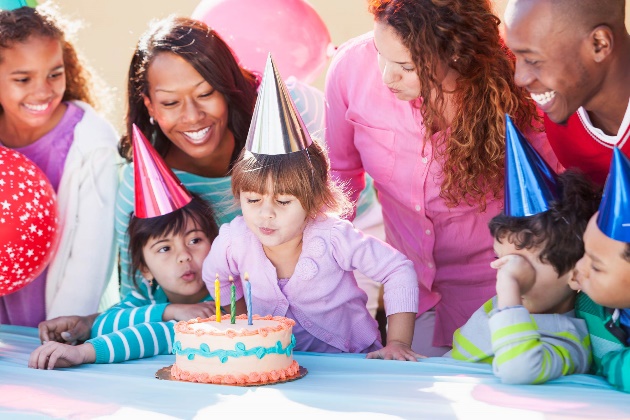 A brief note about you and your family can go a long way towards parents feeling better about their child’s safety and well-being.  This simple gesture can help avoid some of the fears and feelings of conflict between parents and foster caregivers.  Please take a few minutes to write a brief note to the parents of the child who has been placed with you.  The goal of this note is to share a few things about your family to help parents understand that their child is safe and being well cared for by people that respect the child’s parents.  This list below contains some things you may want to include in your letter to help reassure parents:A few things your familydoes for funA non-identifying description of your neighborhoodRefer to the child as “your”  (the parent’s) childHow long you have been foster parentsHow the child is doing inyour careUpdate on doctor’s appointmentsUpdate on school (if applicable)Where the child is sleeping That you will keep theirchild safeYou support them being reunified with their child/childrenA way to contact you (if you are open to ongoing contact)Photos you are comfortable sharing with parents (child’s bedroom, pets, etc.)Adapted from MAPP training https://www.gomapp.com/